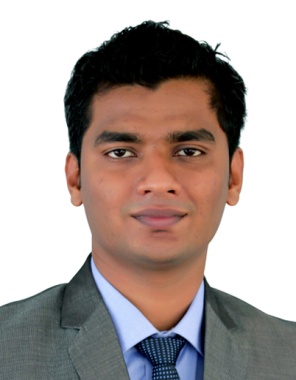 MOHAMMEDMOHAMMED.349028@2freemail.com  CAREER OBJECTIVE:To make positive contribution as part of your dynamic and well reputed organization in a position where my management, decision making and communication skills will be appreciated and enhanced.MAHA DOHA ELEVATORS & ESCALATORS CO.DOHA, QATAR May 2015 TO April 2016SALES EXECUTIVEJob Profile:Understanding to customer requirements and presenting appropriately to make a sale.Maintaining and developing relationships with existing customers.Cold calling to arrange meetings with potential customers to prospect for new business.Handle any objections with a view to getting the customer to buy.Advising on forthcoming product developments and discussing special promotions.Making accurate, rapid cost calculations and providing customers with quotations.Identifying potential suppliers, visiting existing suppliers, and building and maintaining good relationships with them.Producing reports and statistics on sales, purchase.Liaising with suppliers to check the progress of existing orders.Negotiate the terms of an agreement and close sales.Securing Annual Maintenance Contracts on all brands.Al KEMYANI ALUMINIUM, Manufacturer & Fabricator                NIZWA, SULTANATE OF OMANApril 2013 to April 2015SALES EXECUTIVEJob Profile:Reporting directly to the Partner & managers regarding sales.Providing Monthly reports, new inquiries & bulk orders.Monthly follow up on statement of accounts for key customers.Participating in sales meeting & sharing success stories.Co-ordinating on new designs between customers & production.Responsible for business development UVPC reinforced doors & windows.Review the performance and the cost of marketing department on periodical basis and update the progress to partners.Following up on delivery schedules, quality assurance & payments.MPHASIS IS AN HP COMPANY                                                     MANGALORE.March 2012 to March 2013 TRAINEE TRANSACTION PROCESSING OFFICER – LEVEL 3 Job Profile:Card Data Entry processing expertise with [32] WPM typing speed.Certified Data Entry Assistant experienced in confirming the accuracy of data in various systems and developing complex spreadsheets.Corrected mistakes and compared data received from departments before inputting to database. Kept company database up-to-date and edited it when necessary.Skills.Tally ERP9 with Vat                                                         Typing Speed 35 WPM MS OfficeEDUCATION:Karnataka State Open University (KSOU)                                            April 2013Bachelor of Commerce with an aggregate of 73%Karnataka State Electronics Development Corporation-KEONICS Secured an "A" Grade in TALLY with VAT.  DECLERATIONI confirm to the best of my knowledge that, the information given above is correct and complete.